Græsningskrævende arter i projektområdetHerunder en liste med nuværende eller tidligere forekommende græsningskrævende arter i projektområdet rundt om Farum Sø, hvor Furesø kommune og Danmarks Naturfredningsforening, i samarbejde med øvrige lodsejere, ønsker at etablere helårsgræsning med store dyr.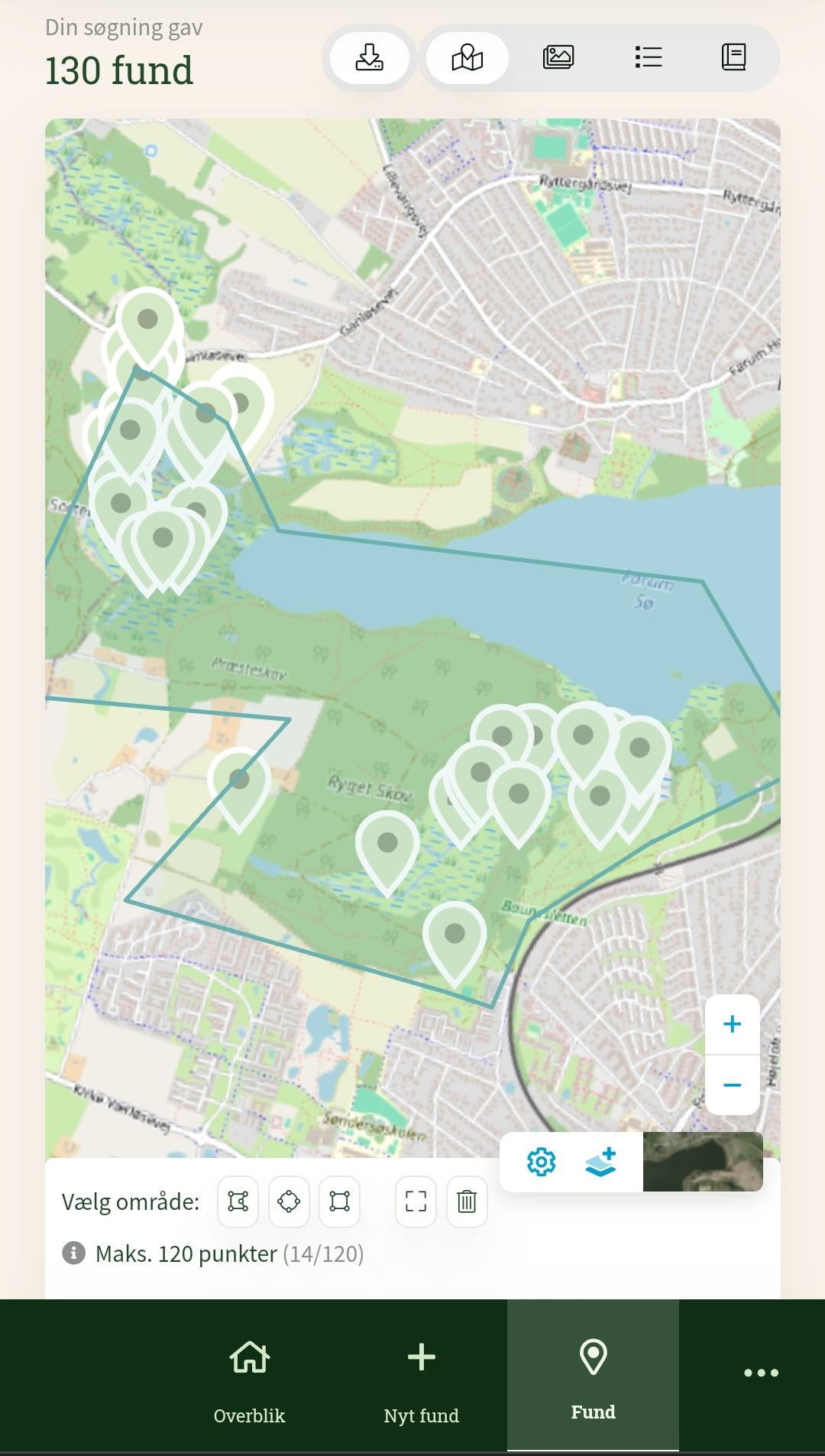 Desværre er mange arter på listen herunder forsvundet, mens området er groet til gennem årene. Endnu flere er truede med den nuværende forvaltning, der fører til yderligere tilgroning.Kilder på sommerfugle årstal: www.pedersen-bike.dk/indholdtre-dnnatur.htm (danske-natur.dk)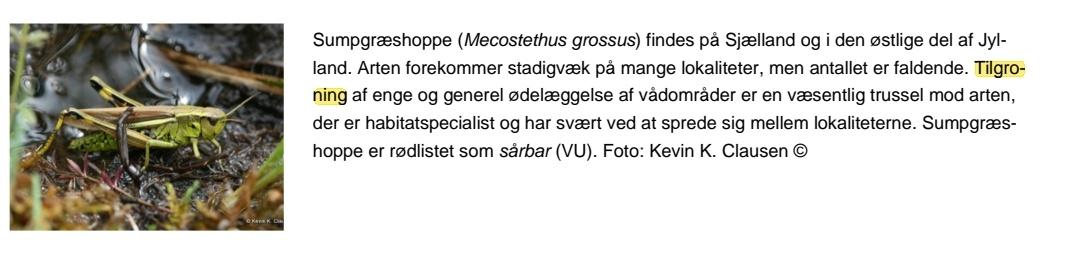 PlanterRødlistestatus (2019)Status på områdetTruslerAndetTranebærLCFindes i Sækken og SortemosenBortskygning og træopvækst, førne.HedelyngLCFindes i SortemosenBortskygning og træopvækst, manglende græsning og foryngelse.DjævelsbidLCForsvundet fra SortemosenBortskygning og træopvækstTørve-violCRSandsynligvis forsvundet fra SortemosenBortskygning og træopvækst og manglende dynamikVibefedtNTForsvundet fra SortemosenBortskygning og træopvækst, ødelæggelse af rigkærSvineøjeN/AForsvundet fra SortemosenBortskygning, tilgroning og træopvækst4 lokaliteter i DanmarkPukkellæbeENForsvundet fra SortemosenBortskygning, tilgroning og træopvækstFoldfrøCRForsvundet fra Sortemosen (2000)Bortskygning, tilgroning og træopvækstTormentilLCFindes i SortemosenBortskygning, tilgroning og træopvækstTyttebærLCForsvundet fra SortemosenBortskygning, tilgroning og træopvækstGrenet starENFindes i Sækken. Forsvundet fra SortemosenBortskygning, tilgroning og træopvækst2 sikre lokaliteter i DanmarkMaj-gøgeurtLCFindes i SortemosenBortskygning, tilgroning og træopvækst og manglende dynamikKødfarvet GøgeurtLCFindes i SortemosenBortskygning, tilgroning og træopvækst og manglende dynamikKlokkelyngLCForsvundet fra SortemosenBortskygning, tilgroning og træopvækstRosmarinlyngLCFindes i SortemosenBortskygning, tilgroning og træopvækstKær-StorkenæbNTFindes i SortemosenBortskygning, tilgroning og træopvækstSump-hullæbeNTForsvundet fra SortemosenBortskygning, tilgroning og træopvækstInsekterRødlistestatus (2019)Status på områdetTruslerAndetSumpgræshoppeVUFindes stadig i sækken (2021)TilgroningLille KøllesværmerNTFindes stadig i områdetTilgroning / overgræsningStor enggræshoppeENFindes stadig i SortemosenBortskygning, tilgroning og træopvækstVioletrandet ildfuglNTForsvundet fra Sortemosen og Sækken (2010) - findes på Baunesletten.Tilgroning / overgræsningMørk PletvingeVUForsvundet fra Sortemosen (1982)TilgroningSpættet BredpandeNTForsvundet fra Ryget (1974) og Sortemosen (1993)Bortskygning, tilgroning og træopvækstMosehøsommerfuglN/AForsvundet fra Ryget og Sortemosen (1940)Bortskygning, tilgroning og træopvækstEngblåfuglENForsvundet fra Sortemosen (1969)Bortskygning, tilgroning og træopvækstForanderlig BlåfuglLCForsvundet fra Sortemosen (1940)Bortskygning, tilgroning og træopvækstIsblåfuglNTForsvundet fra Sortemosen (1992)Bortskygning, tilgroning og træopvækstBølleblåfuglENForsvundet fra Sortemosen (1963)Bortskygning, tilgroning og træopvækstMarkperlemorsommerfuglNTForsvundet fra Sortemosen (1985)Bortskygning, tilgroning og træopvækstSkovperlemorsommerfuglNTForsvundet fra Sortemosen (1981)Bortskygning, tilgroning og træopvækstEngperlemorsommerfuglENForsvundet fra Sortemosen (2015)Bortskygning, tilgroning og træopvækstBrunlig PerlemorsommerfuglNTForsvundet fra Sortemosen Bortskygning, tilgroning og træopvækstRødlig PerlemorsommerfuglCRForsvundet fra Sortemosen (1921)Bortskygning, tilgroning og træopvækstMoseperlemorsommerfuglENForsvundet fra Sortemosen (1967)Bortskygning, tilgroning og træopvækstOkkergul PletvingeLCForsvundet fra Sortemosen (1978)Bortskygning, tilgroning og træopvækstBrun PletvingeENForsvundet fra Sortemosen (1947)Bortskygning, tilgroning og træopvækstMoserandøjeNTForsvundet fra Sækken (1961) og Sortemosen (1966)Bortskygning, tilgroning og træopvækst